KOKKOLAN VEIKKOJEN PUISTOJUOKSUT 20142.  Osakilpailu  29.4Tytöt ja pojat alle 5v 200mViljami Saari			1.38	Eeli Annala			1.40Sara Joensuu		1.55Kiia Koljonen			1.57Sasu Pesola			2.05Sara Saari			2.06Robin Knutar			2.12Luukas Lamberg		2.22Aaron Lamberg		2.30Tytöt alle 7v 500mIiris Heikkinen		2.34Elisa Viidanoja		2.46Inka Heikkilä			3.13Mette Kleemola		3.53Ninni Penttilä		3.56Pojat alle 7 v 500mSanteri Kallio		2.21Niklas Känsäkangas	2.51Eemi Räisälä		2.55Onni Hautala			3.00Viljami Saari			3.02Eino Hanhisalo		3.12Allu Pöyhönen		3.35Mico Kallio			3.40Aapo Elo			3.48Tytöt alle 9v 500mAnni Peltoniemi		2.02Mia Känsäkangas		2.06Vilma Knutar			2.15Ada Viitasaari		2.16Eveliina Keltamäki		2.35Lilja Pöyhönen		2.48Pojat alle 9v 500mOnni Santalo		2.05Atte Juurioja		2.14Antti Lehto			2.35Miro Kleemola		3.09Tytöt alle 11v 1000mLiia Viitasaari		4.28Laura Lehto			5.07Pojat alle 11v 1000mJonne Pesola		4.20		Oskari Keiski			4.37Manu Pöyhönen		5.17Leevi Nykänen		6.01Topias Herlevi		6.02Tytöt alle 13v 1000mKaisla Keiski			4.24Sini Kallio			5.11Viivi Lapinoja		5.18Ronja Viidanoja		5.22Minja Uuskartano		5.34Pojat alle 13v  1000mArttu Kinnunen		4.13Juho Pöyhönen		4.15Roope Sarajärvi		4.54Pojat alle 15v 1000m1. Kasperi Keiski			3.59Osallistujia yhteensä 57 = OSANOTTOENNÄTYS!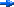 